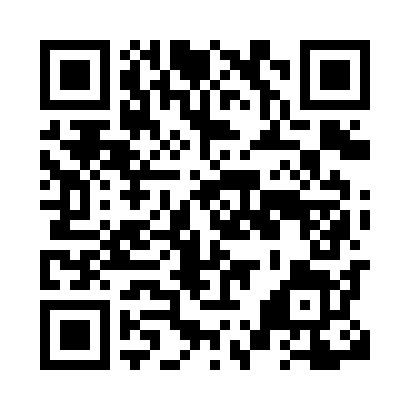 Prayer times for Siguiri, GuineaWed 1 May 2024 - Fri 31 May 2024High Latitude Method: NonePrayer Calculation Method: Muslim World LeagueAsar Calculation Method: ShafiPrayer times provided by https://www.salahtimes.comDateDayFajrSunriseDhuhrAsrMaghribIsha1Wed5:046:1812:343:466:507:592Thu5:036:1712:343:476:508:003Fri5:036:1712:343:476:508:004Sat5:026:1712:333:486:508:005Sun5:026:1612:333:486:518:006Mon5:026:1612:333:496:518:017Tue5:016:1612:333:496:518:018Wed5:016:1512:333:506:518:019Thu5:006:1512:333:506:518:0210Fri5:006:1512:333:506:528:0211Sat4:596:1412:333:516:528:0212Sun4:596:1412:333:516:528:0313Mon4:596:1412:333:526:528:0314Tue4:586:1412:333:526:528:0315Wed4:586:1312:333:536:538:0416Thu4:586:1312:333:536:538:0417Fri4:576:1312:333:546:538:0518Sat4:576:1312:333:546:538:0519Sun4:576:1312:333:546:548:0520Mon4:576:1312:333:556:548:0621Tue4:566:1312:333:556:548:0622Wed4:566:1212:333:566:548:0623Thu4:566:1212:333:566:558:0724Fri4:566:1212:343:566:558:0725Sat4:556:1212:343:576:558:0726Sun4:556:1212:343:576:568:0827Mon4:556:1212:343:586:568:0828Tue4:556:1212:343:586:568:0929Wed4:556:1212:343:586:568:0930Thu4:556:1212:343:596:578:0931Fri4:556:1212:343:596:578:10